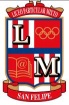 LICEO MIXTO SAN FELIPELISTA DE UTILES ESCOLARES 20208° AÑO BÁSICOPLAN LECTOR AÑO 2020Nota: en el mes de noviembre el alumno debe escoger un título del plan lector para realizar la lectura del mes y así rendir la evaluación.AsignaturasMateriales o cuadernosLengua y Literatura01 Cuaderno Universitario 100 hojas cuadro grande (forro color rojo)01 Diccionario Español (uso obligatorio en clase de Lengua y Literatura)01 Diccionario de Sinónimos  - Antónimos (uso obligatorio en clases de Lengua y Literatura.)Inglés01 Cuaderno cuadro grande 100 hojas, universitario (forro color amarillo)01 Diccionario Inglés- español (uso obligatorio en clase de inglés)Educación MatemáticaCuadernos Universitario cuadro grande 100 hojas (forro color azul)Regla 30 centímetros.Regla 20 centímetros (uso en el estuche)Escuadra.Transportador.Compás. Calculadora de bolsillo.Block Milimetrado.Destacador color verde.01 lápiz grafito.01 goma de borrar.Química1 Cuaderno Universitario 100 hojas cuadro grande (forro color verde)01 Una Tabla Periódica de los elementos.Set de cartulinas de colores.Biología1 Cuaderno Universitario 100 hojas cuadro grande (forro color verde)Física1 Cuaderno Universitario 100 hojas cuadro grande (forro color verde)Historia y Geografía.1 Cuaderno  Universitario 100 hojas cuadro grande (forro color anaranjado)Artes Visuales1 Croquera tamaño oficio doble faz.    Lápices palo 12 colores.     Témpera 12 colores.1 Mezclador.1 pincel pelo de camello Nº 2-4-8.2 Pegamentos en barra.12 Lápices scriptos.Tecnología01 Cuaderno 100 hojas universitario (forro celeste)01 block de papel lustre grande.01 block de cartulina de colores.01 Block de papel entretenido.Música1 cuaderno cuadro grande. (100 hojas) (forro rosado)Taller de Comprensión lectora1 cuaderno universitario de cuadro grande. (100 hojas) (forro morado)Taller de habilidades matemáticas1 cuaderno de cuadro grande universitario. (100 hojas) (forro café)Religión01  Cuaderno universitario cuadro grande 100 hojas. (forro blanco)Libreta de comunicaciones01 cuaderno cuadriculado 100 hojas.Educación FísicaUniforme Oficial del Colegio.Buzo institucional del Liceo Mixto.Short azul del colegio.Polera blanca.Calzas rojas.  Útiles de Aseo (toalla, jabón, peineta, colonia, sandalias de baño, desodorante en barra, ropa interior de cambio, incluyendo calcetas).Bloqueador solar.Materiales del estucheLápiz grafito, goma de borrar, lápiz bicolor, lápiz pasta negro, rojo y azul, Sacapuntas  con depósito, caja lápices de 12 colores, corrector,  tijeras, pegamento en barra grande, pendrive, cinta engomada, cinta transparente.Materiales que deben traer al colegio1 pendrive, 1 candado mediano con 3 llaves, 1 cinta de papel engomado blanco para pared (ancho), 1 cinta adhesiva grande transparente. Entregar a Profesor Jefe primer día de clases.OBSERVACIONES* Todos los útiles  escolares  deben venir marcados claramente con el nombre del alumno.* El Uniforme del Colegio, el equipo de gimnasia y el delantal/cotona de trabajo deben estar marcados claramente.El uniforme de verano (short azul, polera piqué blanca) lo podrán utilizar los estudiantes hasta el 31 de marzo del 2020*Varones: pelo corto, tipo escolar*Damas: pelo tomado / cintilloNota: el uso de la cotona  café y delantal rosado es de carácter obligatorio.OBSERVACIONES* Todos los útiles  escolares  deben venir marcados claramente con el nombre del alumno.* El Uniforme del Colegio, el equipo de gimnasia y el delantal/cotona de trabajo deben estar marcados claramente.El uniforme de verano (short azul, polera piqué blanca) lo podrán utilizar los estudiantes hasta el 31 de marzo del 2020*Varones: pelo corto, tipo escolar*Damas: pelo tomado / cintilloNota: el uso de la cotona  café y delantal rosado es de carácter obligatorio.OBSERVACIONES* Todos los útiles  escolares  deben venir marcados claramente con el nombre del alumno.* El Uniforme del Colegio, el equipo de gimnasia y el delantal/cotona de trabajo deben estar marcados claramente.El uniforme de verano (short azul, polera piqué blanca) lo podrán utilizar los estudiantes hasta el 31 de marzo del 2020*Varones: pelo corto, tipo escolar*Damas: pelo tomado / cintilloNota: el uso de la cotona  café y delantal rosado es de carácter obligatorio.TituloAutorMes de EvaluaciónEl diario de Ana FrankAnónimoSegunda semana de MarzoLas chicas del alambreSara BertrandSegunda semana de AbrilPregúntale a AliciaAnónimoSegunda semana de MayoLos juegos del hambreSuzanne CollinsSegunda semana de JunioNarraciones extraordinariasEdgar Allan PoeSegunda semana de AgostoMi planta naranja limaJosé Mauro de VasconcelosSegunda semana de SeptiembreEl médico a palosMoliereSegunda semana de OctubreRebeldes El viejo que leía novelas de amorEl extraño caso del Dr. Jekill y Mr. Hyde.Susan EloisLuis SepúlvedaRobert StevensonSegunda semana de Noviembre (durante este mes, los alumnos podrán escoger uno de los tres libros que aquí se especifican).